APPENDIX B: SITE SPECIFIC CRITERIARev; 3/23/15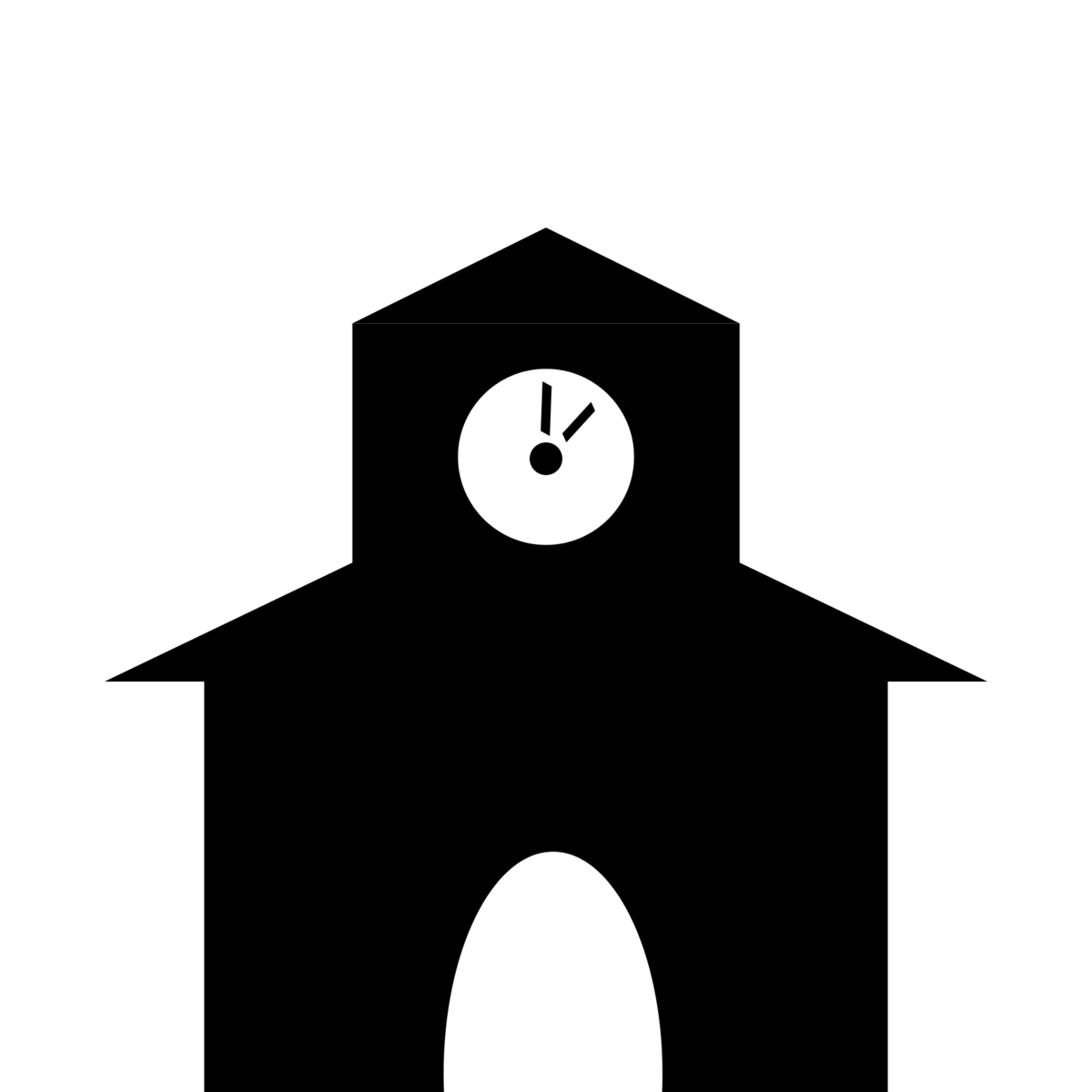 Castlemont High School8601 MacArthur Boulevard, 94605Después de revisar la PROPUESTA COMPLETA, coloque una " X " en la columna que mejor se ajuste a sus EVALUACIÓN DE LOS CRITERIOS ESPECÍFICOS.APPENDIX B: SITE SPECIFIC CRITERIA Rev; 3/23/15Fremont High School4610 Foothill Boulevard, 94601Después de revisar la PROPUESTA COMPLETA, coloque una " X " en la columna que mejor se ajuste a sus EVALUACIÓN DE LOS CRITERIOS ESPECÍFICOS.APPENDIX B: SITE SPECIFIC CRITERIA Rev; 3/23/15Frick Middle School 2845 64th Avenue, 94605Después de revisar la PROPUESTA COMPLETA, coloque una " X " en la columna que mejor se ajuste a sus EVALUACIÓN DE LOS CRITERIOS ESPECÍFICOS.APPENDIX B: SITE SPECIFIC CRITERIA Rev; 3/23/15McClymonds High School2608 Myrtle Street, 94607Después de revisar la PROPUESTA COMPLETA, coloque una " X " en la columna que mejor se ajuste a sus EVALUACIÓN DE LOS CRITERIOS ESPECÍFICOS.#Criterio Escolar No AbordadoAbordado Un TantoAbordado Adecuadamente  Configuración para la prioridad de niveles de Grados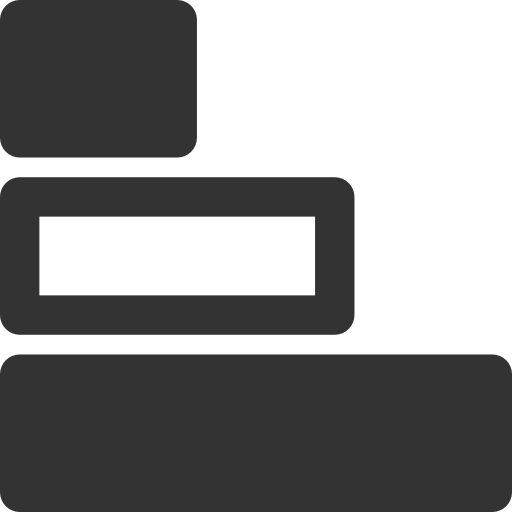   Configuración para la prioridad de niveles de Grados  Configuración para la prioridad de niveles de Grados  Configuración para la prioridad de niveles de Grados  Configuración para la prioridad de niveles de Grados1Debe incluir niveles de grados 9-122Tal vez NO incluye a otros grados a demás de 9-12, debido a la implementación del programa nuevo de TK-8   Prioridad de Poblaciones Especificas  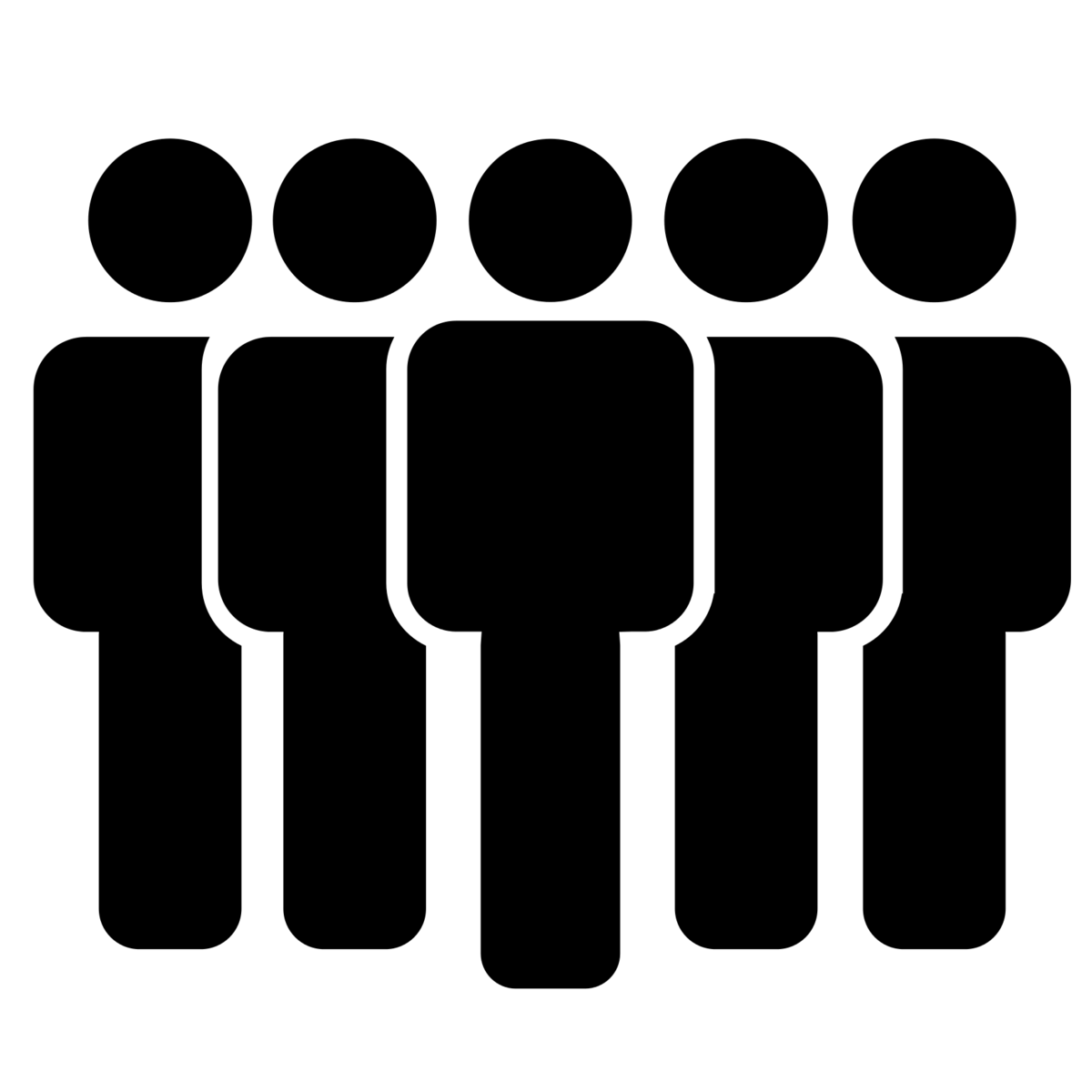   Prioridad de Poblaciones Especificas    Prioridad de Poblaciones Especificas    Prioridad de Poblaciones Especificas    Prioridad de Poblaciones Especificas  1Estudiantes del idioma inglés 2Estudiantes con deficiencias significativas de créditos 3Estudiantes Afro-Americanos 4Estudiantes Latinos 5Estudiantes de bajos ingresos6Estudiantes con un índice bajo de lectura escolástica (SRI) resultados del nivel de lectura     Prioridad de Consideración en relación a programas 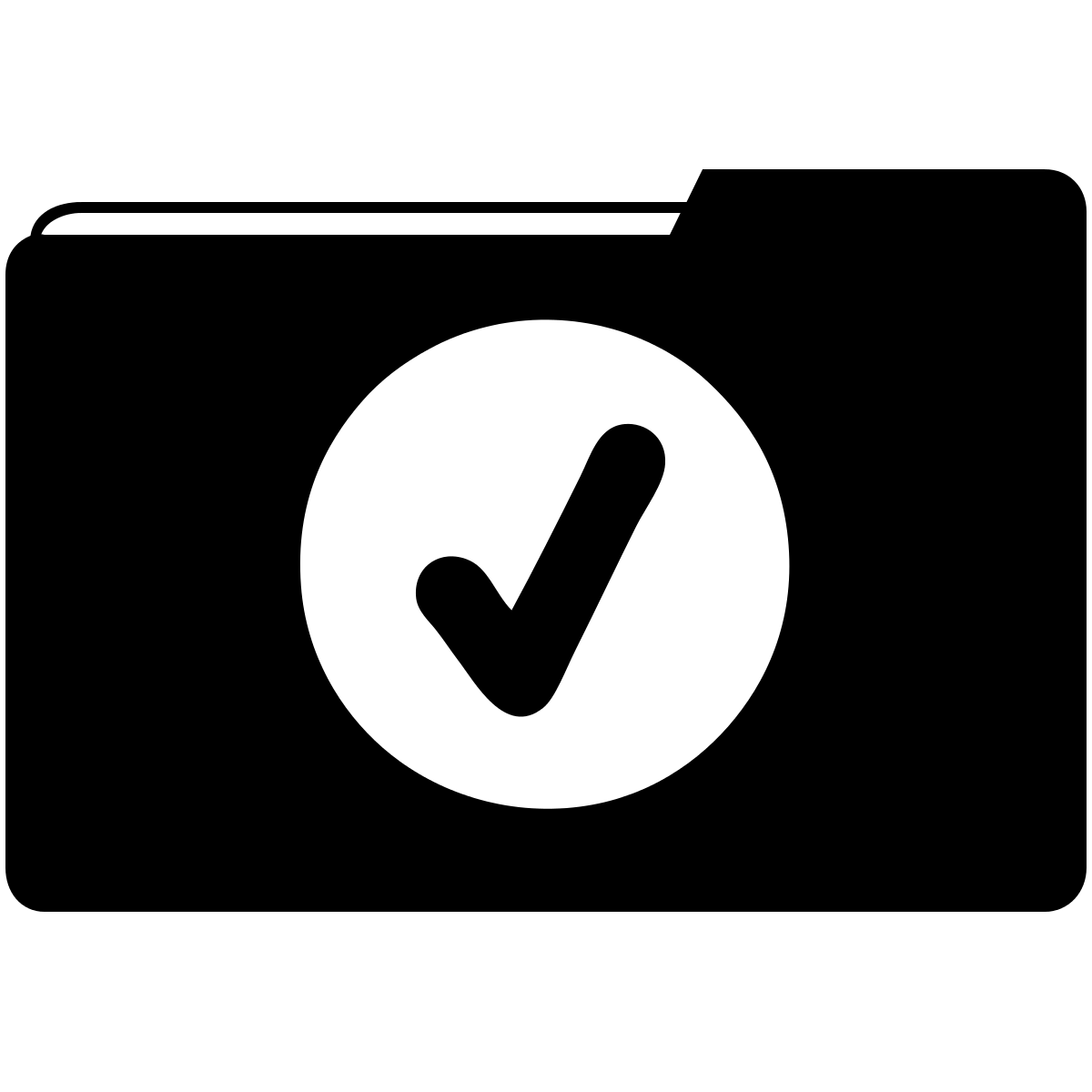     Prioridad de Consideración en relación a programas     Prioridad de Consideración en relación a programas     Prioridad de Consideración en relación a programas     Prioridad de Consideración en relación a programas 1Vías de Aprendizaje Vinculado2Horario principal, estructura de clase, instrucción y programas de avance directamente vinculados a la misión y visión de la escuela3Internado y Academias4Investigación de Acción de Jóvenes 5Programas de Pasar con Seguridad y estructuras de apoyo6Aprendizaje Socio-emocional (SEL)7Educación de Padres  8Incrementar las asociaciones con negocios locales y del gobierno9Salones para el aprendizaje del siglo 2110Desarrollar y alinear el conducto para enfrentar la matrícula 11Enfoque en el conducto de talento a fin de desarrollar las oportunidades de empleo  para los residentes de Oakland  12Crédito universitario para todos los estudiantes 13Extender la colaboración y el tiempo de desarrollo Profesional14Extender días y el año para estudiantes  15Participación verdaderamente auténtica de padres 16Considerar modelos tempranos de universidad17Integrar la tecnología el todo el currículo #Criterio EscolarNo AbordadoAbordado Un TantoAbordado Adecuadamente  Configuración para la prioridad de niveles de Grados   Configuración para la prioridad de niveles de Grados   Configuración para la prioridad de niveles de Grados   Configuración para la prioridad de niveles de Grados   Configuración para la prioridad de niveles de Grados 1Debe incluir niveles de grados 9-122Debe incluir niveles de grados 6-8   Prioridad de Poblaciones Especificas    Prioridad de Poblaciones Especificas    Prioridad de Poblaciones Especificas    Prioridad de Poblaciones Especificas    Prioridad de Poblaciones Especificas  1Estudiantes recién llegados al país que aprenden inglés (En escuelas de U.S. 12 meses o menos)2Estudiantes que aprenden inglés a largo plazo (6 años o más)3Estudiantes Latinos 4Estudiantes Afro-Americanos5Estudiantes con deficiencias significativas de créditos6Estudiantes con discapacidades 7Estudiantes de bajos ingresos  8Estudiantes académicamente bajo nivel de grado (especialmente los que leen bajo nivel de grado)    Prioridad de Consideración en relación a programas    Prioridad de Consideración en relación a programas    Prioridad de Consideración en relación a programas    Prioridad de Consideración en relación a programas    Prioridad de Consideración en relación a programas1Vías de Aprendizaje Vinculado2Internados y Academias de vínculos sólidos con socios en industrias 3Intervenciones para jóvenes asociados con pandillas 4Horario principal con oportunidades electas en las artes visuales y artes escénicas5Aprendizaje Socio-Emocional (SEL)6Incrementar las asociaciones con negocios locales y del gobierno7Programas de Avance alineados al horario principal8Incrementar las oportunidades para asignaciones de honor o de Asignación Avanzada para más estudiantes 9Salones de Aprendizaje para el siglo 2110Crédito universitario para todos los estudiantes11Extender el tiempo de colaboración y desarrollo profesional12Extender el día y el año para estudiantes 13Participación verdaderamente auténtica de padres (incluso las oportunidades de educación adulta)14Integrar la tecnología el todo el currículo (aprendizaje mixto)15Estructura para apoyar el aprendizaje entre materias y a base de proyectos  16Programa robusto para clases de lenguaje 17Planes de cómo las clínicas de salud se integran a la escuela #Criterio EscolarNo AbordadoAbordado Un TantoAbordado Adecuadamente  Configuración para la prioridad de niveles de Grados  Configuración para la prioridad de niveles de Grados  Configuración para la prioridad de niveles de Grados  Configuración para la prioridad de niveles de Grados  Configuración para la prioridad de niveles de Grados1Debe incluir niveles de grados 6-82Debe incluir niveles de grados TK-5 O 9-123Tal vez NO sirva SOLO niveles de grados 6-8 debido a la baja matrícula   Prioridad de Poblaciones Especificas    Prioridad de Poblaciones Especificas    Prioridad de Poblaciones Especificas    Prioridad de Poblaciones Especificas    Prioridad de Poblaciones Especificas  1Estudiantes Afro-Americanos2Estudiantes de bajos ingresos 3Estudiantes del idioma inglés4Estudiantes académicamente bajo nivel de grado     Prioridad de Consideración en relación a programas    Prioridad de Consideración en relación a programas    Prioridad de Consideración en relación a programas    Prioridad de Consideración en relación a programas    Prioridad de Consideración en relación a programas1DEBIDO A LA MATRÍCULA BAJA- las propuestas deben basarse en los programas de los modelos escolares que atraen estudiantes a Oakland (Strategic Regional Analysis)2Pensar a fondo los modelos de escuelas imanes. Considerar los modelos de escuelas imanes únicas en toda la ciudad (Strategic Regional Analysis)3Misión, visión, y valores basados en la escuela 4El clima dentro y fuera del salón concuerda, no solo son acogedor pero también limpio5Diseño de Programa debe enfocarse en modelos escolares actuales que han comprobado su éxito localmente y/o nacionalmente 6Vías de Aprendizaje Vinculado (Si sirve a niveles de grados 6-12)7Internados y Academias (Si sirve a niveles de grados 6-12)8Investigación de Acción de Jóvenes (Si sirve a niveles de grados grades 6-12)9Programas de Pasar con Seguridad y estructuras de apoyo10Planificar Transición para estudiantes (5to a 6to grado O 8vo a 9no grado)11Programas de vínculos entre escuelas y criterio de alcance (En toda la ciudad)12Incrementar asociaciones con agencias de la ciudad y del gobierno 13Programa de avance y Horario principal que apoya- Clases de Asignación Avanzada- si sirven niveles de grados 6-12, días extendidos de aprendizaje, horario bloque, salones abiertos, modelos de dominar el aprendizaje14Salones para el aprendizaje del siglo 21 – Enfoque en tecnología a base de STEM (Ciencia, Tecnología, Ingeniería, Matemáticas) 15Usar datos y rendimiento estudiantil para publicarlos explícitamente en el campus escolar16Programas/asociaciones solidas basadas en la comunidad y entre padres y centros en las escuelas17Enfoque en conductos de talento a fin de desarrollar oportunidades de empleo para residentes de Oakland 18Modelos de flexibilidad con el calendario y estructuras compensatorias para el aprendizaje profesional y prácticas (maestros y personal)19Considerar Modelos de Universidad Temprana (Si sirve a niveles de grados 6-12)#Criterio Escolar No AbordadoAbordado Un TantoAbordado Adecuadamente  Configuración para la prioridad de niveles de Grados  Configuración para la prioridad de niveles de Grados  Configuración para la prioridad de niveles de Grados  Configuración para la prioridad de niveles de Grados  Configuración para la prioridad de niveles de Grados1Debe incluir niveles de grados 9-122Debe incluir niveles de grados 6-8  Prioridad de Poblaciones Especificas    Prioridad de Poblaciones Especificas    Prioridad de Poblaciones Especificas    Prioridad de Poblaciones Especificas    Prioridad de Poblaciones Especificas  1Estudiantes Afro-Americanos2Estudiantes con deficiencias significativas de créditos 3Estudiantes con discapacidades 4Estudiantes de bajos ingresos 5Estudiantes con un índice bajo de lectura escolástica (SRI) resultados del nivel de lectura6Estudiantes en preparatoria con deficiencias de créditos    Prioridad de Consideración en relación a programas    Prioridad de Consideración en relación a programas    Prioridad de Consideración en relación a programas    Prioridad de Consideración en relación a programas    Prioridad de Consideración en relación a programas1Vías de Aprendizaje Vinculado2Horario principal, estructura de clase, instrucción y programas de avance directamente vinculados a la misión y visión de la escuela3Internado y Academias4Programas de Pasar con Seguridad y estructuras de apoyo5Clases de Verano para la Transición (8vo / 9no grado)6Programas únicos en toda la ciudad 7Incrementar asociación con agencias de la ciudad y gobierno 8Programa de avance y Horario principal que apoya- Clases de Asignación Avanzada- si sirven niveles de grados 6-12, días extendidos de aprendizaje, horario bloque, salones abiertos, modelos de dominar el aprendizaje9Salones para el aprendizaje del siglo 21 – Enfoque en tecnología a base de STEM (Ciencia, Tecnología, Ingeniería, Matemáticas)10Programas/asociaciones solidas basadas en la comunidad y entre padres y centros en las escuelas11Desarrollar y alinear los conductos estudiantiles para enfrentar las deficiencias de matrícula12Enfoque en el conducto de talento a fin de desarrollar  oportunidades de empleo para residentes de Oakland  13Crédito Universitario para todos los estudiantes14Extender el tiempo de colaboración y desarrollo profesional15Extender el día y el año para estudiantes 16Participación Verdadera y autentica de padres 17Considerar Modelo de Universidad Temprana18Integrar la tecnología en todo el currículo 